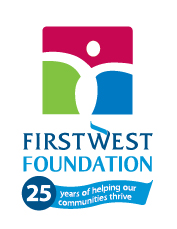 Envision Financial Community Endowment                                2021 GrantsResilient and Resourceful stream of grants: *These agencies received funding in previous yearsStrengthening the Social Sector (4S) stream of grants: Organization Name Organization Name Community Community 2021 Grant2021 GrantBig Sisters of BC Lower Mainland*Big Sisters of BC Lower Mainland*Surrey/DeltaSurrey/Delta$20,025$20,025Surrey/Delta Go Girls! -  is a group mentoring program for at-risk youth (ages 10 to 14) that promotes the benefit of an active, healthy lifestyle. Participants in this program build the tools for confidence and self-awareness during these formative years.Surrey/Delta Go Girls! -  is a group mentoring program for at-risk youth (ages 10 to 14) that promotes the benefit of an active, healthy lifestyle. Participants in this program build the tools for confidence and self-awareness during these formative years.Surrey/Delta Go Girls! -  is a group mentoring program for at-risk youth (ages 10 to 14) that promotes the benefit of an active, healthy lifestyle. Participants in this program build the tools for confidence and self-awareness during these formative years.Surrey/Delta Go Girls! -  is a group mentoring program for at-risk youth (ages 10 to 14) that promotes the benefit of an active, healthy lifestyle. Participants in this program build the tools for confidence and self-awareness during these formative years.Surrey/Delta Go Girls! -  is a group mentoring program for at-risk youth (ages 10 to 14) that promotes the benefit of an active, healthy lifestyle. Participants in this program build the tools for confidence and self-awareness during these formative years.Surrey/Delta Go Girls! -  is a group mentoring program for at-risk youth (ages 10 to 14) that promotes the benefit of an active, healthy lifestyle. Participants in this program build the tools for confidence and self-awareness during these formative years.YMCA – Greater VancouverYMCA – Greater Vancouver                                   Fraser Valley                                                                                                   Fraser Valley                                                                $20,025$20,025Adult Mindfulness program - is an early-intervention program to support adults ages 30 and older who experience symptoms of anxiety to learn evidence-based strategies to increase their coping capacity and prevent anxiety symptoms from worsening over time.Adult Mindfulness program - is an early-intervention program to support adults ages 30 and older who experience symptoms of anxiety to learn evidence-based strategies to increase their coping capacity and prevent anxiety symptoms from worsening over time.Adult Mindfulness program - is an early-intervention program to support adults ages 30 and older who experience symptoms of anxiety to learn evidence-based strategies to increase their coping capacity and prevent anxiety symptoms from worsening over time.Adult Mindfulness program - is an early-intervention program to support adults ages 30 and older who experience symptoms of anxiety to learn evidence-based strategies to increase their coping capacity and prevent anxiety symptoms from worsening over time.Adult Mindfulness program - is an early-intervention program to support adults ages 30 and older who experience symptoms of anxiety to learn evidence-based strategies to increase their coping capacity and prevent anxiety symptoms from worsening over time.Adult Mindfulness program - is an early-intervention program to support adults ages 30 and older who experience symptoms of anxiety to learn evidence-based strategies to increase their coping capacity and prevent anxiety symptoms from worsening over time.Art’s Umbrella Association*Art’s Umbrella Association*Surrey Surrey $15,025 $15,025 Act Your Art Out is an after-school program, offering weekly free visual and performing arts classes to up to 90 vulnerable and at-risk children, aged 6-12, in three locations identified as vulnerable neighborhoods by the Surrey School District. Workshops and theatrical pieces safely explore and unpack difficult issues the students are exposed to, including diversity, racism, poverty, and gang-related violence.Act Your Art Out is an after-school program, offering weekly free visual and performing arts classes to up to 90 vulnerable and at-risk children, aged 6-12, in three locations identified as vulnerable neighborhoods by the Surrey School District. Workshops and theatrical pieces safely explore and unpack difficult issues the students are exposed to, including diversity, racism, poverty, and gang-related violence.Act Your Art Out is an after-school program, offering weekly free visual and performing arts classes to up to 90 vulnerable and at-risk children, aged 6-12, in three locations identified as vulnerable neighborhoods by the Surrey School District. Workshops and theatrical pieces safely explore and unpack difficult issues the students are exposed to, including diversity, racism, poverty, and gang-related violence.Act Your Art Out is an after-school program, offering weekly free visual and performing arts classes to up to 90 vulnerable and at-risk children, aged 6-12, in three locations identified as vulnerable neighborhoods by the Surrey School District. Workshops and theatrical pieces safely explore and unpack difficult issues the students are exposed to, including diversity, racism, poverty, and gang-related violence.Act Your Art Out is an after-school program, offering weekly free visual and performing arts classes to up to 90 vulnerable and at-risk children, aged 6-12, in three locations identified as vulnerable neighborhoods by the Surrey School District. Workshops and theatrical pieces safely explore and unpack difficult issues the students are exposed to, including diversity, racism, poverty, and gang-related violence.Act Your Art Out is an after-school program, offering weekly free visual and performing arts classes to up to 90 vulnerable and at-risk children, aged 6-12, in three locations identified as vulnerable neighborhoods by the Surrey School District. Workshops and theatrical pieces safely explore and unpack difficult issues the students are exposed to, including diversity, racism, poverty, and gang-related violence.Canuck Place Children’s Hospice*Canuck Place Children’s Hospice*AbbotsfordAbbotsford$15,025$15,025Dave Lede House Counselling Program - Caring for a child with a life-threatening illness is one of life’s greatest challenges and Canuck Place strives to keep families whole through a family-centred approach.  Parents and siblings receive counselling from the time of tragic diagnosis through the end of life of the child and beyond, for as long as the family needs guided support.Dave Lede House Counselling Program - Caring for a child with a life-threatening illness is one of life’s greatest challenges and Canuck Place strives to keep families whole through a family-centred approach.  Parents and siblings receive counselling from the time of tragic diagnosis through the end of life of the child and beyond, for as long as the family needs guided support.Dave Lede House Counselling Program - Caring for a child with a life-threatening illness is one of life’s greatest challenges and Canuck Place strives to keep families whole through a family-centred approach.  Parents and siblings receive counselling from the time of tragic diagnosis through the end of life of the child and beyond, for as long as the family needs guided support.Dave Lede House Counselling Program - Caring for a child with a life-threatening illness is one of life’s greatest challenges and Canuck Place strives to keep families whole through a family-centred approach.  Parents and siblings receive counselling from the time of tragic diagnosis through the end of life of the child and beyond, for as long as the family needs guided support.Dave Lede House Counselling Program - Caring for a child with a life-threatening illness is one of life’s greatest challenges and Canuck Place strives to keep families whole through a family-centred approach.  Parents and siblings receive counselling from the time of tragic diagnosis through the end of life of the child and beyond, for as long as the family needs guided support.Dave Lede House Counselling Program - Caring for a child with a life-threatening illness is one of life’s greatest challenges and Canuck Place strives to keep families whole through a family-centred approach.  Parents and siblings receive counselling from the time of tragic diagnosis through the end of life of the child and beyond, for as long as the family needs guided support.BabyGoRound Helping Families SocietyBabyGoRound Helping Families SocietyFraser ValleyFraser Valley$10,025$10,025Baby Gear Distribution Program – Purchases much needed baby gear throughout the year to supplement the stock of donated items we receive, never having to tell a family that we do not have one or more of the items they require.  Providing all key items requested by some of the Lower Mainland/Fraser Valley’s most vulnerable families.Baby Gear Distribution Program – Purchases much needed baby gear throughout the year to supplement the stock of donated items we receive, never having to tell a family that we do not have one or more of the items they require.  Providing all key items requested by some of the Lower Mainland/Fraser Valley’s most vulnerable families.Baby Gear Distribution Program – Purchases much needed baby gear throughout the year to supplement the stock of donated items we receive, never having to tell a family that we do not have one or more of the items they require.  Providing all key items requested by some of the Lower Mainland/Fraser Valley’s most vulnerable families.Baby Gear Distribution Program – Purchases much needed baby gear throughout the year to supplement the stock of donated items we receive, never having to tell a family that we do not have one or more of the items they require.  Providing all key items requested by some of the Lower Mainland/Fraser Valley’s most vulnerable families.Baby Gear Distribution Program – Purchases much needed baby gear throughout the year to supplement the stock of donated items we receive, never having to tell a family that we do not have one or more of the items they require.  Providing all key items requested by some of the Lower Mainland/Fraser Valley’s most vulnerable families.Baby Gear Distribution Program – Purchases much needed baby gear throughout the year to supplement the stock of donated items we receive, never having to tell a family that we do not have one or more of the items they require.  Providing all key items requested by some of the Lower Mainland/Fraser Valley’s most vulnerable families.Reach Child and Youth Development Society *Reach Child and Youth Development Society *Ladner/North Delta/Cloverdale Ladner/North Delta/Cloverdale $20,025 $20,025 Reach Counselling Program benefits both children and families throughout Delta, Surrey, and Langley. This ongoing program and is an integral piece in an effective support plan. As a result of the funding received from Envision Financial in 2020, counselling services have increased by 10 hours a week, 1.5 days, to meet the needs of families. With these additional counselling hours children and families receive this critical support when they need it most.Reach Counselling Program benefits both children and families throughout Delta, Surrey, and Langley. This ongoing program and is an integral piece in an effective support plan. As a result of the funding received from Envision Financial in 2020, counselling services have increased by 10 hours a week, 1.5 days, to meet the needs of families. With these additional counselling hours children and families receive this critical support when they need it most.Reach Counselling Program benefits both children and families throughout Delta, Surrey, and Langley. This ongoing program and is an integral piece in an effective support plan. As a result of the funding received from Envision Financial in 2020, counselling services have increased by 10 hours a week, 1.5 days, to meet the needs of families. With these additional counselling hours children and families receive this critical support when they need it most.Reach Counselling Program benefits both children and families throughout Delta, Surrey, and Langley. This ongoing program and is an integral piece in an effective support plan. As a result of the funding received from Envision Financial in 2020, counselling services have increased by 10 hours a week, 1.5 days, to meet the needs of families. With these additional counselling hours children and families receive this critical support when they need it most.Reach Counselling Program benefits both children and families throughout Delta, Surrey, and Langley. This ongoing program and is an integral piece in an effective support plan. As a result of the funding received from Envision Financial in 2020, counselling services have increased by 10 hours a week, 1.5 days, to meet the needs of families. With these additional counselling hours children and families receive this critical support when they need it most.Reach Counselling Program benefits both children and families throughout Delta, Surrey, and Langley. This ongoing program and is an integral piece in an effective support plan. As a result of the funding received from Envision Financial in 2020, counselling services have increased by 10 hours a week, 1.5 days, to meet the needs of families. With these additional counselling hours children and families receive this critical support when they need it most.Zero Ceiling Society of Canada*Zero Ceiling Society of Canada*Langley/Maple RidgeLangley/Maple Ridge$20,025$20,025Work 2 Live supports young people experiencing homelessness. The program provides housing, employment, life skills, mental health support, outdoor recreation, and a strong supportive community. Through a partnership with Fairmont Chateau Whistler Work 2 will expand this program by 50%.Work 2 Live supports young people experiencing homelessness. The program provides housing, employment, life skills, mental health support, outdoor recreation, and a strong supportive community. Through a partnership with Fairmont Chateau Whistler Work 2 will expand this program by 50%.Work 2 Live supports young people experiencing homelessness. The program provides housing, employment, life skills, mental health support, outdoor recreation, and a strong supportive community. Through a partnership with Fairmont Chateau Whistler Work 2 will expand this program by 50%.Work 2 Live supports young people experiencing homelessness. The program provides housing, employment, life skills, mental health support, outdoor recreation, and a strong supportive community. Through a partnership with Fairmont Chateau Whistler Work 2 will expand this program by 50%.Work 2 Live supports young people experiencing homelessness. The program provides housing, employment, life skills, mental health support, outdoor recreation, and a strong supportive community. Through a partnership with Fairmont Chateau Whistler Work 2 will expand this program by 50%.Work 2 Live supports young people experiencing homelessness. The program provides housing, employment, life skills, mental health support, outdoor recreation, and a strong supportive community. Through a partnership with Fairmont Chateau Whistler Work 2 will expand this program by 50%.MADD – Mothers against Drunk Drivers*MADD – Mothers against Drunk Drivers*SurreySurrey$5,025$5,025MADD Canada developed the School Assembly Program to teach youth in grades 7-12 new skills and information including the consequences of impaired driving, alternatives to driving impaired and to plan ahead and call 911 if they see a suspected impaired driver.  In 2020-2021, approximately 1,000,000 students will see the presentation at 2,200 schools across Canada, including approximately 100,000 youth in BC at 100 middle and high schools.  MADD Canada developed the School Assembly Program to teach youth in grades 7-12 new skills and information including the consequences of impaired driving, alternatives to driving impaired and to plan ahead and call 911 if they see a suspected impaired driver.  In 2020-2021, approximately 1,000,000 students will see the presentation at 2,200 schools across Canada, including approximately 100,000 youth in BC at 100 middle and high schools.  MADD Canada developed the School Assembly Program to teach youth in grades 7-12 new skills and information including the consequences of impaired driving, alternatives to driving impaired and to plan ahead and call 911 if they see a suspected impaired driver.  In 2020-2021, approximately 1,000,000 students will see the presentation at 2,200 schools across Canada, including approximately 100,000 youth in BC at 100 middle and high schools.  MADD Canada developed the School Assembly Program to teach youth in grades 7-12 new skills and information including the consequences of impaired driving, alternatives to driving impaired and to plan ahead and call 911 if they see a suspected impaired driver.  In 2020-2021, approximately 1,000,000 students will see the presentation at 2,200 schools across Canada, including approximately 100,000 youth in BC at 100 middle and high schools.  MADD Canada developed the School Assembly Program to teach youth in grades 7-12 new skills and information including the consequences of impaired driving, alternatives to driving impaired and to plan ahead and call 911 if they see a suspected impaired driver.  In 2020-2021, approximately 1,000,000 students will see the presentation at 2,200 schools across Canada, including approximately 100,000 youth in BC at 100 middle and high schools.  MADD Canada developed the School Assembly Program to teach youth in grades 7-12 new skills and information including the consequences of impaired driving, alternatives to driving impaired and to plan ahead and call 911 if they see a suspected impaired driver.  In 2020-2021, approximately 1,000,000 students will see the presentation at 2,200 schools across Canada, including approximately 100,000 youth in BC at 100 middle and high schools.  Union Gospel Mission*Union Gospel Mission*MissionMission$20,025$20,025Lydia House is a three-month live-in alcohol and drug recovery program in Mission, BC focusing on women who come from the most challenging backgrounds – abuse, trauma, sexual exploitation, sex trade and addiction. Women are supported to improve their physical, mental, and emotional health to build a future that’s founded on hope and freedom from addiction.Lydia House is a three-month live-in alcohol and drug recovery program in Mission, BC focusing on women who come from the most challenging backgrounds – abuse, trauma, sexual exploitation, sex trade and addiction. Women are supported to improve their physical, mental, and emotional health to build a future that’s founded on hope and freedom from addiction.Lydia House is a three-month live-in alcohol and drug recovery program in Mission, BC focusing on women who come from the most challenging backgrounds – abuse, trauma, sexual exploitation, sex trade and addiction. Women are supported to improve their physical, mental, and emotional health to build a future that’s founded on hope and freedom from addiction.Lydia House is a three-month live-in alcohol and drug recovery program in Mission, BC focusing on women who come from the most challenging backgrounds – abuse, trauma, sexual exploitation, sex trade and addiction. Women are supported to improve their physical, mental, and emotional health to build a future that’s founded on hope and freedom from addiction.Lydia House is a three-month live-in alcohol and drug recovery program in Mission, BC focusing on women who come from the most challenging backgrounds – abuse, trauma, sexual exploitation, sex trade and addiction. Women are supported to improve their physical, mental, and emotional health to build a future that’s founded on hope and freedom from addiction.Lydia House is a three-month live-in alcohol and drug recovery program in Mission, BC focusing on women who come from the most challenging backgrounds – abuse, trauma, sexual exploitation, sex trade and addiction. Women are supported to improve their physical, mental, and emotional health to build a future that’s founded on hope and freedom from addiction.St. John Ambulance Society*St. John Ambulance Society*Fraser ValleyFraser Valley$11,225$11,225Commuter Transfer Program for the purchase of necessary equipment, namely a stair chair and an AED unit to support Community Transfer Program’s service expansion to the Fraser Valley. The equipment will ensure that transfer vehicles are equipped with the proper safety tools to efficiently serve and care for families and communities across the Fraser Health region. Commuter Transfer Program for the purchase of necessary equipment, namely a stair chair and an AED unit to support Community Transfer Program’s service expansion to the Fraser Valley. The equipment will ensure that transfer vehicles are equipped with the proper safety tools to efficiently serve and care for families and communities across the Fraser Health region. Commuter Transfer Program for the purchase of necessary equipment, namely a stair chair and an AED unit to support Community Transfer Program’s service expansion to the Fraser Valley. The equipment will ensure that transfer vehicles are equipped with the proper safety tools to efficiently serve and care for families and communities across the Fraser Health region. Commuter Transfer Program for the purchase of necessary equipment, namely a stair chair and an AED unit to support Community Transfer Program’s service expansion to the Fraser Valley. The equipment will ensure that transfer vehicles are equipped with the proper safety tools to efficiently serve and care for families and communities across the Fraser Health region. Commuter Transfer Program for the purchase of necessary equipment, namely a stair chair and an AED unit to support Community Transfer Program’s service expansion to the Fraser Valley. The equipment will ensure that transfer vehicles are equipped with the proper safety tools to efficiently serve and care for families and communities across the Fraser Health region. Commuter Transfer Program for the purchase of necessary equipment, namely a stair chair and an AED unit to support Community Transfer Program’s service expansion to the Fraser Valley. The equipment will ensure that transfer vehicles are equipped with the proper safety tools to efficiently serve and care for families and communities across the Fraser Health region. Big Brothers Big Sisters of Langley*Big Brothers Big Sisters of Langley*Big Brothers Big Sisters of Langley*Langley$10,025$10,025School Based Mentoring Program - supporting and expanding a school-based mentoring programs to include virtual, in-person, and hybrid mentoring models so that vulnerable students have access to mentors to support their educational engagement. This program supports 200 young people in school-based mentoring programs during the 2021- 2022 school year.School Based Mentoring Program - supporting and expanding a school-based mentoring programs to include virtual, in-person, and hybrid mentoring models so that vulnerable students have access to mentors to support their educational engagement. This program supports 200 young people in school-based mentoring programs during the 2021- 2022 school year.School Based Mentoring Program - supporting and expanding a school-based mentoring programs to include virtual, in-person, and hybrid mentoring models so that vulnerable students have access to mentors to support their educational engagement. This program supports 200 young people in school-based mentoring programs during the 2021- 2022 school year.School Based Mentoring Program - supporting and expanding a school-based mentoring programs to include virtual, in-person, and hybrid mentoring models so that vulnerable students have access to mentors to support their educational engagement. This program supports 200 young people in school-based mentoring programs during the 2021- 2022 school year.School Based Mentoring Program - supporting and expanding a school-based mentoring programs to include virtual, in-person, and hybrid mentoring models so that vulnerable students have access to mentors to support their educational engagement. This program supports 200 young people in school-based mentoring programs during the 2021- 2022 school year.School Based Mentoring Program - supporting and expanding a school-based mentoring programs to include virtual, in-person, and hybrid mentoring models so that vulnerable students have access to mentors to support their educational engagement. This program supports 200 young people in school-based mentoring programs during the 2021- 2022 school year.Public Health Association of BCPublic Health Association of BCPublic Health Association of BCSurrey$12,025$12,025The Right to Food in Surrey - providing a communication campaign about the right to food and food approachability. In Surrey there are many organizations and initiatives assisting food-insecure families. However, many are deterred from seeking assistance by stigma and other social barriers, while others may be unaware of how to access these services. The booklet will create awareness about the right to food for all and help highlight food services to support households.The Right to Food in Surrey - providing a communication campaign about the right to food and food approachability. In Surrey there are many organizations and initiatives assisting food-insecure families. However, many are deterred from seeking assistance by stigma and other social barriers, while others may be unaware of how to access these services. The booklet will create awareness about the right to food for all and help highlight food services to support households.The Right to Food in Surrey - providing a communication campaign about the right to food and food approachability. In Surrey there are many organizations and initiatives assisting food-insecure families. However, many are deterred from seeking assistance by stigma and other social barriers, while others may be unaware of how to access these services. The booklet will create awareness about the right to food for all and help highlight food services to support households.The Right to Food in Surrey - providing a communication campaign about the right to food and food approachability. In Surrey there are many organizations and initiatives assisting food-insecure families. However, many are deterred from seeking assistance by stigma and other social barriers, while others may be unaware of how to access these services. The booklet will create awareness about the right to food for all and help highlight food services to support households.The Right to Food in Surrey - providing a communication campaign about the right to food and food approachability. In Surrey there are many organizations and initiatives assisting food-insecure families. However, many are deterred from seeking assistance by stigma and other social barriers, while others may be unaware of how to access these services. The booklet will create awareness about the right to food for all and help highlight food services to support households.The Right to Food in Surrey - providing a communication campaign about the right to food and food approachability. In Surrey there are many organizations and initiatives assisting food-insecure families. However, many are deterred from seeking assistance by stigma and other social barriers, while others may be unaware of how to access these services. The booklet will create awareness about the right to food for all and help highlight food services to support households.Greater Vancouver Youth Unlimited*Greater Vancouver Youth Unlimited*Greater Vancouver Youth Unlimited*                                                          Mission                      $6,025$6,025Recovery Life and Substance Use Responses Program will directly address overdose, tainted drug supply and increase of substance abuse issues affecting the youth in Mission. This funding will address these needs so that MY House can excel in providing essential services and expanded overdose and substance use and abuse responses to youth aged 14-24.Recovery Life and Substance Use Responses Program will directly address overdose, tainted drug supply and increase of substance abuse issues affecting the youth in Mission. This funding will address these needs so that MY House can excel in providing essential services and expanded overdose and substance use and abuse responses to youth aged 14-24.Recovery Life and Substance Use Responses Program will directly address overdose, tainted drug supply and increase of substance abuse issues affecting the youth in Mission. This funding will address these needs so that MY House can excel in providing essential services and expanded overdose and substance use and abuse responses to youth aged 14-24.Recovery Life and Substance Use Responses Program will directly address overdose, tainted drug supply and increase of substance abuse issues affecting the youth in Mission. This funding will address these needs so that MY House can excel in providing essential services and expanded overdose and substance use and abuse responses to youth aged 14-24.Recovery Life and Substance Use Responses Program will directly address overdose, tainted drug supply and increase of substance abuse issues affecting the youth in Mission. This funding will address these needs so that MY House can excel in providing essential services and expanded overdose and substance use and abuse responses to youth aged 14-24.Recovery Life and Substance Use Responses Program will directly address overdose, tainted drug supply and increase of substance abuse issues affecting the youth in Mission. This funding will address these needs so that MY House can excel in providing essential services and expanded overdose and substance use and abuse responses to youth aged 14-24.Boys and Girls Club of the South Coast BC*Boys and Girls Club of the South Coast BC*Boys and Girls Club of the South Coast BC*Fraser Valley$15,025$15,025BC and Alberta Guide Dogs*BC and Alberta Guide Dogs*BC and Alberta Guide Dogs*Delta$15,025$15,025Autism Service Dog Program raises and professionally trains an Autism Service Dog to be matched with a child aged 3 to 10 with profound autism, and his or her family. Autism Service Dogs provide safety and freedom to children with profound autism by safeguarding them against potential environmental dangers.Autism Service Dog Program raises and professionally trains an Autism Service Dog to be matched with a child aged 3 to 10 with profound autism, and his or her family. Autism Service Dogs provide safety and freedom to children with profound autism by safeguarding them against potential environmental dangers.Autism Service Dog Program raises and professionally trains an Autism Service Dog to be matched with a child aged 3 to 10 with profound autism, and his or her family. Autism Service Dogs provide safety and freedom to children with profound autism by safeguarding them against potential environmental dangers.Autism Service Dog Program raises and professionally trains an Autism Service Dog to be matched with a child aged 3 to 10 with profound autism, and his or her family. Autism Service Dogs provide safety and freedom to children with profound autism by safeguarding them against potential environmental dangers.Autism Service Dog Program raises and professionally trains an Autism Service Dog to be matched with a child aged 3 to 10 with profound autism, and his or her family. Autism Service Dogs provide safety and freedom to children with profound autism by safeguarding them against potential environmental dangers.Autism Service Dog Program raises and professionally trains an Autism Service Dog to be matched with a child aged 3 to 10 with profound autism, and his or her family. Autism Service Dogs provide safety and freedom to children with profound autism by safeguarding them against potential environmental dangers.Surrey Crime Prevention Society (SCPS)*Surrey Crime Prevention Society (SCPS)*Surrey Crime Prevention Society (SCPS)*Surrey$15,025$15,025LIFT (LEARN.INFORM.FOCUS.TRUST) High School Work Experience Program -  SCPS works with schools throughout the Lower Mainland & Fraser Valley offering a unique program for high school students to participate in community-based safety programs delivered throughout the City of Surrey. Youth learn the value of Civic Pride while fulfilling their work experience hours for graduation.LIFT (LEARN.INFORM.FOCUS.TRUST) High School Work Experience Program -  SCPS works with schools throughout the Lower Mainland & Fraser Valley offering a unique program for high school students to participate in community-based safety programs delivered throughout the City of Surrey. Youth learn the value of Civic Pride while fulfilling their work experience hours for graduation.LIFT (LEARN.INFORM.FOCUS.TRUST) High School Work Experience Program -  SCPS works with schools throughout the Lower Mainland & Fraser Valley offering a unique program for high school students to participate in community-based safety programs delivered throughout the City of Surrey. Youth learn the value of Civic Pride while fulfilling their work experience hours for graduation.LIFT (LEARN.INFORM.FOCUS.TRUST) High School Work Experience Program -  SCPS works with schools throughout the Lower Mainland & Fraser Valley offering a unique program for high school students to participate in community-based safety programs delivered throughout the City of Surrey. Youth learn the value of Civic Pride while fulfilling their work experience hours for graduation.LIFT (LEARN.INFORM.FOCUS.TRUST) High School Work Experience Program -  SCPS works with schools throughout the Lower Mainland & Fraser Valley offering a unique program for high school students to participate in community-based safety programs delivered throughout the City of Surrey. Youth learn the value of Civic Pride while fulfilling their work experience hours for graduation.LIFT (LEARN.INFORM.FOCUS.TRUST) High School Work Experience Program -  SCPS works with schools throughout the Lower Mainland & Fraser Valley offering a unique program for high school students to participate in community-based safety programs delivered throughout the City of Surrey. Youth learn the value of Civic Pride while fulfilling their work experience hours for graduation.YWCA Fraser Gardens*YWCA Fraser Gardens*YWCA Fraser Gardens*Langley$20,025 $20,025 YWCA Fraser gardens is a safe, affordable housing community that offers holistic support for low-income single mothers and children who are at risk of homelessness. Each year, an estimated 50 women and children make their home at Fraser Gardens, in a mixture of two- and three-bedroom suites. In addition to safe, affordable long-term housing, the YWCA also provides residents with holistic, integrated programs and services that aim to reduce isolation, build community connections, and support economic independence.YWCA Fraser gardens is a safe, affordable housing community that offers holistic support for low-income single mothers and children who are at risk of homelessness. Each year, an estimated 50 women and children make their home at Fraser Gardens, in a mixture of two- and three-bedroom suites. In addition to safe, affordable long-term housing, the YWCA also provides residents with holistic, integrated programs and services that aim to reduce isolation, build community connections, and support economic independence.YWCA Fraser gardens is a safe, affordable housing community that offers holistic support for low-income single mothers and children who are at risk of homelessness. Each year, an estimated 50 women and children make their home at Fraser Gardens, in a mixture of two- and three-bedroom suites. In addition to safe, affordable long-term housing, the YWCA also provides residents with holistic, integrated programs and services that aim to reduce isolation, build community connections, and support economic independence.YWCA Fraser gardens is a safe, affordable housing community that offers holistic support for low-income single mothers and children who are at risk of homelessness. Each year, an estimated 50 women and children make their home at Fraser Gardens, in a mixture of two- and three-bedroom suites. In addition to safe, affordable long-term housing, the YWCA also provides residents with holistic, integrated programs and services that aim to reduce isolation, build community connections, and support economic independence.YWCA Fraser gardens is a safe, affordable housing community that offers holistic support for low-income single mothers and children who are at risk of homelessness. Each year, an estimated 50 women and children make their home at Fraser Gardens, in a mixture of two- and three-bedroom suites. In addition to safe, affordable long-term housing, the YWCA also provides residents with holistic, integrated programs and services that aim to reduce isolation, build community connections, and support economic independence.YWCA Fraser gardens is a safe, affordable housing community that offers holistic support for low-income single mothers and children who are at risk of homelessness. Each year, an estimated 50 women and children make their home at Fraser Gardens, in a mixture of two- and three-bedroom suites. In addition to safe, affordable long-term housing, the YWCA also provides residents with holistic, integrated programs and services that aim to reduce isolation, build community connections, and support economic independence.Langley Care Foundation*LangleyLangleyLangley$20,000$20,000Senior Peer Outreach is a volunteer-driven service providing person-person outreach to connect with isolated and at-risk seniors in Langley. The program offering is for a weekly social/recreation program hosted in Langley Lodge providing social engagement, meaningful recreation activities, a nutritious lunch, bus transportation to-from the Lodge in our wheelchair accessible bus, guest speakers who provide education on seniors’ health/wellness.Senior Peer Outreach is a volunteer-driven service providing person-person outreach to connect with isolated and at-risk seniors in Langley. The program offering is for a weekly social/recreation program hosted in Langley Lodge providing social engagement, meaningful recreation activities, a nutritious lunch, bus transportation to-from the Lodge in our wheelchair accessible bus, guest speakers who provide education on seniors’ health/wellness.Senior Peer Outreach is a volunteer-driven service providing person-person outreach to connect with isolated and at-risk seniors in Langley. The program offering is for a weekly social/recreation program hosted in Langley Lodge providing social engagement, meaningful recreation activities, a nutritious lunch, bus transportation to-from the Lodge in our wheelchair accessible bus, guest speakers who provide education on seniors’ health/wellness.Senior Peer Outreach is a volunteer-driven service providing person-person outreach to connect with isolated and at-risk seniors in Langley. The program offering is for a weekly social/recreation program hosted in Langley Lodge providing social engagement, meaningful recreation activities, a nutritious lunch, bus transportation to-from the Lodge in our wheelchair accessible bus, guest speakers who provide education on seniors’ health/wellness.Senior Peer Outreach is a volunteer-driven service providing person-person outreach to connect with isolated and at-risk seniors in Langley. The program offering is for a weekly social/recreation program hosted in Langley Lodge providing social engagement, meaningful recreation activities, a nutritious lunch, bus transportation to-from the Lodge in our wheelchair accessible bus, guest speakers who provide education on seniors’ health/wellness.Senior Peer Outreach is a volunteer-driven service providing person-person outreach to connect with isolated and at-risk seniors in Langley. The program offering is for a weekly social/recreation program hosted in Langley Lodge providing social engagement, meaningful recreation activities, a nutritious lunch, bus transportation to-from the Lodge in our wheelchair accessible bus, guest speakers who provide education on seniors’ health/wellness.Pacific Post-Partum Support Society (PPPSS)*                                           Fraser Valley                                           Fraser Valley                                           Fraser Valley$8,425$8,425Perinatal Support Group serving Fraser Valley Moms – is an 18-month virtual support group serving mothers in the Fraser Valley. Our facilitated postpartum support groups provide mothers with a safe and convenient place to receive support and develop self-help strategies.Perinatal Support Group serving Fraser Valley Moms – is an 18-month virtual support group serving mothers in the Fraser Valley. Our facilitated postpartum support groups provide mothers with a safe and convenient place to receive support and develop self-help strategies.Perinatal Support Group serving Fraser Valley Moms – is an 18-month virtual support group serving mothers in the Fraser Valley. Our facilitated postpartum support groups provide mothers with a safe and convenient place to receive support and develop self-help strategies.Perinatal Support Group serving Fraser Valley Moms – is an 18-month virtual support group serving mothers in the Fraser Valley. Our facilitated postpartum support groups provide mothers with a safe and convenient place to receive support and develop self-help strategies.Perinatal Support Group serving Fraser Valley Moms – is an 18-month virtual support group serving mothers in the Fraser Valley. Our facilitated postpartum support groups provide mothers with a safe and convenient place to receive support and develop self-help strategies.Perinatal Support Group serving Fraser Valley Moms – is an 18-month virtual support group serving mothers in the Fraser Valley. Our facilitated postpartum support groups provide mothers with a safe and convenient place to receive support and develop self-help strategies.Little House Alcohol and Drug Addiction Society*                                                        Delta                                                        Delta                                                        Delta$20,025$20,025Heart of the Family – Core Education– provides a solid foundation that helps families understand the basics of substance use disorder, how they are individually affected and how their family is affected. Providing help and support to families is critical.  Heart of the Family – Core Education is the jumping off point for people to start their journey.Heart of the Family – Core Education– provides a solid foundation that helps families understand the basics of substance use disorder, how they are individually affected and how their family is affected. Providing help and support to families is critical.  Heart of the Family – Core Education is the jumping off point for people to start their journey.Heart of the Family – Core Education– provides a solid foundation that helps families understand the basics of substance use disorder, how they are individually affected and how their family is affected. Providing help and support to families is critical.  Heart of the Family – Core Education is the jumping off point for people to start their journey.Heart of the Family – Core Education– provides a solid foundation that helps families understand the basics of substance use disorder, how they are individually affected and how their family is affected. Providing help and support to families is critical.  Heart of the Family – Core Education is the jumping off point for people to start their journey.Heart of the Family – Core Education– provides a solid foundation that helps families understand the basics of substance use disorder, how they are individually affected and how their family is affected. Providing help and support to families is critical.  Heart of the Family – Core Education is the jumping off point for people to start their journey.Heart of the Family – Core Education– provides a solid foundation that helps families understand the basics of substance use disorder, how they are individually affected and how their family is affected. Providing help and support to families is critical.  Heart of the Family – Core Education is the jumping off point for people to start their journey.Take a Hike Youth at Risk Foundation                                           Surrey/Delta                                           Surrey/Delta                                           Surrey/Delta$15,025$15,025Delta Take a Hike Program - Supports a full-time (Monday to Friday) program for vulnerable youth that includes intensive embedded clinical counselling, outdoor wilderness trips, and community engagement activities, from September 2021 to June 2022, for up to 20 youth ages 15-18 based in and around Delta (including Surrey). Delta Take a Hike Program - Supports a full-time (Monday to Friday) program for vulnerable youth that includes intensive embedded clinical counselling, outdoor wilderness trips, and community engagement activities, from September 2021 to June 2022, for up to 20 youth ages 15-18 based in and around Delta (including Surrey). Delta Take a Hike Program - Supports a full-time (Monday to Friday) program for vulnerable youth that includes intensive embedded clinical counselling, outdoor wilderness trips, and community engagement activities, from September 2021 to June 2022, for up to 20 youth ages 15-18 based in and around Delta (including Surrey). Delta Take a Hike Program - Supports a full-time (Monday to Friday) program for vulnerable youth that includes intensive embedded clinical counselling, outdoor wilderness trips, and community engagement activities, from September 2021 to June 2022, for up to 20 youth ages 15-18 based in and around Delta (including Surrey). Delta Take a Hike Program - Supports a full-time (Monday to Friday) program for vulnerable youth that includes intensive embedded clinical counselling, outdoor wilderness trips, and community engagement activities, from September 2021 to June 2022, for up to 20 youth ages 15-18 based in and around Delta (including Surrey). Delta Take a Hike Program - Supports a full-time (Monday to Friday) program for vulnerable youth that includes intensive embedded clinical counselling, outdoor wilderness trips, and community engagement activities, from September 2021 to June 2022, for up to 20 youth ages 15-18 based in and around Delta (including Surrey). M2/W2 Association – Restorative Christian Ministries                                              Abbotsford                                              Abbotsford                                              Abbotsford$20,025$20,025No One Leaves Alone (NOLA) - The NOLA program provides support and accountability through a circle-based model that offers a 12-month support program to 30 moderate to high-risk parolees in the community.  Projection is to see 30 parolees graduate from the program. The goal is to provide newly released parolees with practical support, friendship, and accountability to assist with safe, crime-free reintegration into society.  No One Leaves Alone (NOLA) - The NOLA program provides support and accountability through a circle-based model that offers a 12-month support program to 30 moderate to high-risk parolees in the community.  Projection is to see 30 parolees graduate from the program. The goal is to provide newly released parolees with practical support, friendship, and accountability to assist with safe, crime-free reintegration into society.  No One Leaves Alone (NOLA) - The NOLA program provides support and accountability through a circle-based model that offers a 12-month support program to 30 moderate to high-risk parolees in the community.  Projection is to see 30 parolees graduate from the program. The goal is to provide newly released parolees with practical support, friendship, and accountability to assist with safe, crime-free reintegration into society.  No One Leaves Alone (NOLA) - The NOLA program provides support and accountability through a circle-based model that offers a 12-month support program to 30 moderate to high-risk parolees in the community.  Projection is to see 30 parolees graduate from the program. The goal is to provide newly released parolees with practical support, friendship, and accountability to assist with safe, crime-free reintegration into society.  No One Leaves Alone (NOLA) - The NOLA program provides support and accountability through a circle-based model that offers a 12-month support program to 30 moderate to high-risk parolees in the community.  Projection is to see 30 parolees graduate from the program. The goal is to provide newly released parolees with practical support, friendship, and accountability to assist with safe, crime-free reintegration into society.  No One Leaves Alone (NOLA) - The NOLA program provides support and accountability through a circle-based model that offers a 12-month support program to 30 moderate to high-risk parolees in the community.  Projection is to see 30 parolees graduate from the program. The goal is to provide newly released parolees with practical support, friendship, and accountability to assist with safe, crime-free reintegration into society.  Surrey School District #36                                                Surrey                                                Surrey                                                Surrey$20,025$20,025The Sticks and Stars Program- provides 75 boys from 3 inter-city Surrey schools a safe place to meet and interact with mentors who demonstrate and embody positive paths to success, where their perspectives, interests and needs are the focus. Skills are developed and enriched giving the boys a new sense of success and accomplishment.The Sticks and Stars Program- provides 75 boys from 3 inter-city Surrey schools a safe place to meet and interact with mentors who demonstrate and embody positive paths to success, where their perspectives, interests and needs are the focus. Skills are developed and enriched giving the boys a new sense of success and accomplishment.The Sticks and Stars Program- provides 75 boys from 3 inter-city Surrey schools a safe place to meet and interact with mentors who demonstrate and embody positive paths to success, where their perspectives, interests and needs are the focus. Skills are developed and enriched giving the boys a new sense of success and accomplishment.The Sticks and Stars Program- provides 75 boys from 3 inter-city Surrey schools a safe place to meet and interact with mentors who demonstrate and embody positive paths to success, where their perspectives, interests and needs are the focus. Skills are developed and enriched giving the boys a new sense of success and accomplishment.The Sticks and Stars Program- provides 75 boys from 3 inter-city Surrey schools a safe place to meet and interact with mentors who demonstrate and embody positive paths to success, where their perspectives, interests and needs are the focus. Skills are developed and enriched giving the boys a new sense of success and accomplishment.The Sticks and Stars Program- provides 75 boys from 3 inter-city Surrey schools a safe place to meet and interact with mentors who demonstrate and embody positive paths to success, where their perspectives, interests and needs are the focus. Skills are developed and enriched giving the boys a new sense of success and accomplishment.Fraser Region Community Justice Initiatives*LangleyLangleyLangley$15,025$15,025Restorative Action Plan- is a conflict prevention and remediation program across Langley Schools. Youth learn how to peacefully resolve conflict in their lives. When serious, complex conflicts arise in the school or community, a team of restorative mediators respond to the needs of all involved.Restorative Action Plan- is a conflict prevention and remediation program across Langley Schools. Youth learn how to peacefully resolve conflict in their lives. When serious, complex conflicts arise in the school or community, a team of restorative mediators respond to the needs of all involved.Restorative Action Plan- is a conflict prevention and remediation program across Langley Schools. Youth learn how to peacefully resolve conflict in their lives. When serious, complex conflicts arise in the school or community, a team of restorative mediators respond to the needs of all involved.Restorative Action Plan- is a conflict prevention and remediation program across Langley Schools. Youth learn how to peacefully resolve conflict in their lives. When serious, complex conflicts arise in the school or community, a team of restorative mediators respond to the needs of all involved.Restorative Action Plan- is a conflict prevention and remediation program across Langley Schools. Youth learn how to peacefully resolve conflict in their lives. When serious, complex conflicts arise in the school or community, a team of restorative mediators respond to the needs of all involved.Restorative Action Plan- is a conflict prevention and remediation program across Langley Schools. Youth learn how to peacefully resolve conflict in their lives. When serious, complex conflicts arise in the school or community, a team of restorative mediators respond to the needs of all involved.TOTAL R&R funding     TOTAL R&R funding     TOTAL R&R funding     TOTAL R&R funding     TOTAL R&R funding     $368,200OrganizationCommunityGrantMission Literacy in Motion Association*Mission $3,175 Volunteer Tutor Recruitment supports two volunteer tutor sessions and four volunteer gatherings per year. Our objective is to provide training for people who have graciously stepped up to volunteer and give their time to low literacy learners. This training includes strategies in a one-to- one scenario and small group learning. Volunteer Tutor Recruitment supports two volunteer tutor sessions and four volunteer gatherings per year. Our objective is to provide training for people who have graciously stepped up to volunteer and give their time to low literacy learners. This training includes strategies in a one-to- one scenario and small group learning. Volunteer Tutor Recruitment supports two volunteer tutor sessions and four volunteer gatherings per year. Our objective is to provide training for people who have graciously stepped up to volunteer and give their time to low literacy learners. This training includes strategies in a one-to- one scenario and small group learning. Encompass Support ServicesSurrey $10,025 Supporting the Development of FoundryBC - Encompass Support Services Society is currently in the process of developing a FoundryBC site within Langley. This site will improve access to quality health and wellness services for young people ages 12-24.Supporting the Development of FoundryBC - Encompass Support Services Society is currently in the process of developing a FoundryBC site within Langley. This site will improve access to quality health and wellness services for young people ages 12-24.Supporting the Development of FoundryBC - Encompass Support Services Society is currently in the process of developing a FoundryBC site within Langley. This site will improve access to quality health and wellness services for young people ages 12-24.Sardis Doorway for Mothers and Children SocietyChilliwack$8,025Strategic Planning, Leadership Training - Develop a 3-5-year strategic plan for Sardis Doorway programming work in Chilliwack. Board governance development to help the Board members and senior staff understand the role of the board and how it functions within a governance structure. Strategic Planning, Leadership Training - Develop a 3-5-year strategic plan for Sardis Doorway programming work in Chilliwack. Board governance development to help the Board members and senior staff understand the role of the board and how it functions within a governance structure. Strategic Planning, Leadership Training - Develop a 3-5-year strategic plan for Sardis Doorway programming work in Chilliwack. Board governance development to help the Board members and senior staff understand the role of the board and how it functions within a governance structure. Minerva FoundationSurrey$5,025 Integrating Equity and Inclusion in Programs - 3 leadership programs from a justice, equity, diversity and inclusion (JEDI) perspective. The goal of this program is to implement inclusive and anti-racist practices in policies and practices and to establish evaluation metrics to measure and report our outcomes.Integrating Equity and Inclusion in Programs - 3 leadership programs from a justice, equity, diversity and inclusion (JEDI) perspective. The goal of this program is to implement inclusive and anti-racist practices in policies and practices and to establish evaluation metrics to measure and report our outcomes.Integrating Equity and Inclusion in Programs - 3 leadership programs from a justice, equity, diversity and inclusion (JEDI) perspective. The goal of this program is to implement inclusive and anti-racist practices in policies and practices and to establish evaluation metrics to measure and report our outcomes.Abbotsford Police Foundation*Abbotsford $10,025Strategic Board Planning - having recognized the need for strategic focus on organizational growth and development including donor engagement, community awareness and long-term sustainability as the means to achieve the objectives that will guide us moving forward.Strategic Board Planning - having recognized the need for strategic focus on organizational growth and development including donor engagement, community awareness and long-term sustainability as the means to achieve the objectives that will guide us moving forward.Strategic Board Planning - having recognized the need for strategic focus on organizational growth and development including donor engagement, community awareness and long-term sustainability as the means to achieve the objectives that will guide us moving forward.Langley Meals on Wheels Services Society*Langley$10,025 Business Plan for Aldergrove Neighbourhood House - will support implementing a customized not-for-profit software system for Langley Meals on Wheels, to manage growth and meet our unique needs to better serve the community.Business Plan for Aldergrove Neighbourhood House - will support implementing a customized not-for-profit software system for Langley Meals on Wheels, to manage growth and meet our unique needs to better serve the community.Business Plan for Aldergrove Neighbourhood House - will support implementing a customized not-for-profit software system for Langley Meals on Wheels, to manage growth and meet our unique needs to better serve the community.Archway Community ServicesAbbotsford$10,025Food Bank Computer Upgrade – Funding to be utilized for 5 outdated computers for staff. The pandemic has made the need for reliable computing very evident, in which the current systems do not provide. The computers will be purchased and utilized within 3 weeks of project funding.Food Bank Computer Upgrade – Funding to be utilized for 5 outdated computers for staff. The pandemic has made the need for reliable computing very evident, in which the current systems do not provide. The computers will be purchased and utilized within 3 weeks of project funding.Food Bank Computer Upgrade – Funding to be utilized for 5 outdated computers for staff. The pandemic has made the need for reliable computing very evident, in which the current systems do not provide. The computers will be purchased and utilized within 3 weeks of project funding.MSA Society of Community Living*Abbotsford$9,325Leadership Training - Indigenous Community Training – 5-week course starting in January 2022 ending in February 2022. Developing a leadership coaching and conflict management skills – 7 monthly workshops starting in June of 2021 – Ending in February 2022.  Leadership Training - Indigenous Community Training – 5-week course starting in January 2022 ending in February 2022. Developing a leadership coaching and conflict management skills – 7 monthly workshops starting in June of 2021 – Ending in February 2022.  Leadership Training - Indigenous Community Training – 5-week course starting in January 2022 ending in February 2022. Developing a leadership coaching and conflict management skills – 7 monthly workshops starting in June of 2021 – Ending in February 2022.  Langley Animal Protection Society*Langley$10,025Work Life Balance Program, to support staff working in animal welfare who face the traumatic abuse of animals, the emotional toll of losing animals they care for, and impacts on their own families when animal emergencies take precedence in their lives.Work Life Balance Program, to support staff working in animal welfare who face the traumatic abuse of animals, the emotional toll of losing animals they care for, and impacts on their own families when animal emergencies take precedence in their lives.Work Life Balance Program, to support staff working in animal welfare who face the traumatic abuse of animals, the emotional toll of losing animals they care for, and impacts on their own families when animal emergencies take precedence in their lives.Abbotsford Community FoundationAbbotsford$10,025Donor Portal Software - implement a software platform to streamline our internal processes and facilitate our strategic growth as an organization.  Now is the time to make this investment in our donors and solidify our position as a non-profit leader in our community.Donor Portal Software - implement a software platform to streamline our internal processes and facilitate our strategic growth as an organization.  Now is the time to make this investment in our donors and solidify our position as a non-profit leader in our community.Donor Portal Software - implement a software platform to streamline our internal processes and facilitate our strategic growth as an organization.  Now is the time to make this investment in our donors and solidify our position as a non-profit leader in our community.Camp Kerry SocietyFraser Valley$10,025Narrative Therapy Training Program - A 12-month online training program to provide education, coaching, and mentorship for the Camp Kerry counselling team to integrate Narrative Therapy into their work with clients who are struggling to heal and rebuild their lives following the significant loss of a child, parent, spouse or loved one.Narrative Therapy Training Program - A 12-month online training program to provide education, coaching, and mentorship for the Camp Kerry counselling team to integrate Narrative Therapy into their work with clients who are struggling to heal and rebuild their lives following the significant loss of a child, parent, spouse or loved one.Narrative Therapy Training Program - A 12-month online training program to provide education, coaching, and mentorship for the Camp Kerry counselling team to integrate Narrative Therapy into their work with clients who are struggling to heal and rebuild their lives following the significant loss of a child, parent, spouse or loved one.Phoenix Drug and Alcohol Recovery SocietySurrey$10,025Leadership Training program involves more than 20 of Phoenix Society’s executive and management team members across Surrey, Abbotsford, and Coquitlam. Leadership sessions and classes have, and once the curriculum is finalized it will be delivered to our leadership over a six- to eight-month period via cohort-based learning. Leadership Training program involves more than 20 of Phoenix Society’s executive and management team members across Surrey, Abbotsford, and Coquitlam. Leadership sessions and classes have, and once the curriculum is finalized it will be delivered to our leadership over a six- to eight-month period via cohort-based learning. Leadership Training program involves more than 20 of Phoenix Society’s executive and management team members across Surrey, Abbotsford, and Coquitlam. Leadership sessions and classes have, and once the curriculum is finalized it will be delivered to our leadership over a six- to eight-month period via cohort-based learning. Crisis Intervention and Suicide Prevention Centre*Fraser Valley$9,025Remote Crisis Services Capacity Building – infrastructure support for equipment that will enable crisis services responders to deliver 24/7 distress services remotely as response to the mental health crisis associated with COVID and beyond. The project will involve the purchase and installation of a dedicated server; purchase and set-up of laptops and accessories for 30 crisis services responders to be able to answer calls remotely.Remote Crisis Services Capacity Building – infrastructure support for equipment that will enable crisis services responders to deliver 24/7 distress services remotely as response to the mental health crisis associated with COVID and beyond. The project will involve the purchase and installation of a dedicated server; purchase and set-up of laptops and accessories for 30 crisis services responders to be able to answer calls remotely.Remote Crisis Services Capacity Building – infrastructure support for equipment that will enable crisis services responders to deliver 24/7 distress services remotely as response to the mental health crisis associated with COVID and beyond. The project will involve the purchase and installation of a dedicated server; purchase and set-up of laptops and accessories for 30 crisis services responders to be able to answer calls remotely.Paws for Hope Animal Foundation*Maple Ridge$5,025Better Together, Capacity Building - supports the expansion of our organization’s staff team which in turn supports the sustainability of our service. This program will provide a trained professional human support coordinator needed by the families that are reaching out to Paws for Hope for help caring for their pet.Better Together, Capacity Building - supports the expansion of our organization’s staff team which in turn supports the sustainability of our service. This program will provide a trained professional human support coordinator needed by the families that are reaching out to Paws for Hope for help caring for their pet.Better Together, Capacity Building - supports the expansion of our organization’s staff team which in turn supports the sustainability of our service. This program will provide a trained professional human support coordinator needed by the families that are reaching out to Paws for Hope for help caring for their pet.Total 4S fundingTotal 4S funding$119,800Total Envision Financial Community Endowment funding (R&R + 4S)Total Envision Financial Community Endowment funding (R&R + 4S)$488,000